BASIC FACTS HOCKEY PUZZLE - Fractions		Name:__________________Use the letter of the related fraction to spell the name of the player.This hockey hero is a goalie who was named MVP in 2007 when he played in the World Juniors and helped Canada win a gold medal in the 2014 Sochi Winter Olympics. Subject:MathTitle:Basic Facts Hockey Puzzle – Fractions Grade Level:6Purpose:Students match the improper fractions to the related mixed number to discover the name of a Hockey Canada player. CurricularConnections:Relate improper fractions to mixed numbers and mixed numbers to improper fractions.Materials:Worksheet – “Basic Facts Hockey Puzzle - Fractions”Activity:Review mixed and improper fractions with class.Distribute worksheet.Read directions to students and check for understanding.Students complete worksheet by finding the improper fraction that relates to the mixed number and filling in the capital letters to spell the name of a hockey player.Extension:Students create their own fraction conversion worksheet with a classmate’s name as the answer.  Choose a friend to solve the equations.Assessment:Student is able to:Understand the relationship between the whole number and the fraction.Demonstrate an understanding of the relationship between mixed and improper fractions. 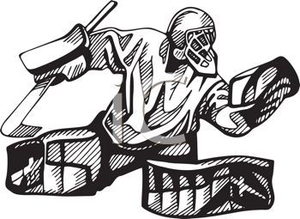 A.      8 P.	5E.	3N.	5  Y.	5 U.	3	T.	9R.	6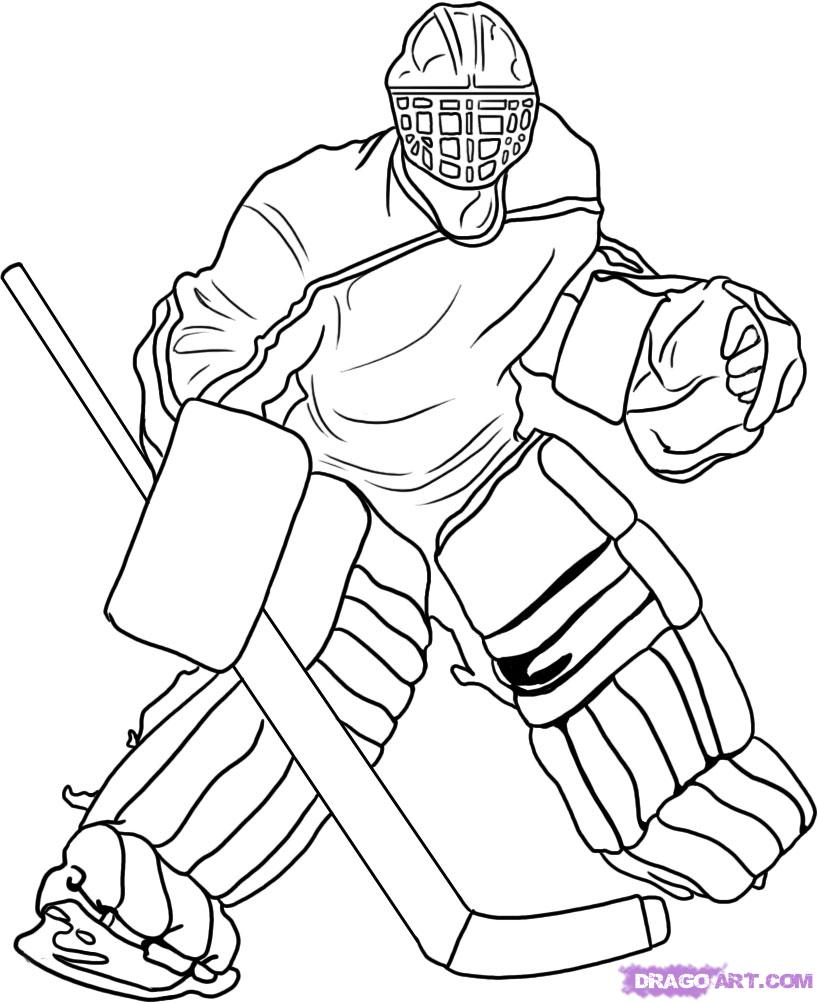 P.        7I.	3	L.	5 E.	3O.	3G.	4 C.	7M.	4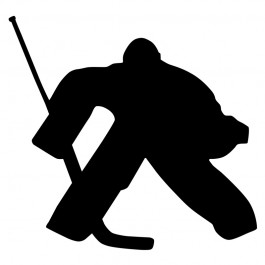 R.        5 C.	2B.	4D.	2